Price Breakdown for Scouting Membership
Revised 8/01/2021Adults
Price is $45 a year ($3.75 a month)January:     $45                                              May:     $30                                             September:   $15
February:   $41.25                                        June:     $26.25                                       October:        $11.25
March:       $37.50                                        July:       $22.50                                       November:    $7.50
April:          $33.75                                        August:  $18.75                                      December:     $3.75--------------------------------------------------------------------------------------------------------------------------------------------------New to Scouting Youth
Price is $72 a year ($6.00 a month) + $25 new joining fee.January:     $97                                              May:     $73                                             September:   $49February:   $91                                              June:     $67                                            October:        $43
March:       $85                                              July:       $61                                            November:    $37
April:          $79                                              August:  $55                                           December:     $31Scouting Youth who had previously been in Scouting
Price is $72 a year ($6.00 a month) 
***Please know there is no transfer fee to transfer units while paid for the year***January:     $72                                              May:     $48                                             September:   $24
February:   $66                                             June:     $42                                             October:        $18
March:       $60                                              July:       $36                                            November:    $12
April:          $54                                              August:  $30                                           December:     $6-------------------------------------------------------------------------------------------------------------------------------------------------Scout Life Magazine
Price is $12 a year ($1 a month) and not available for just December.January:     $12                                              May:     $8                                               September:   $4
February:   $11                                             June:     $7                                               October:        $3
March:       $10                                              July:       $6                                              November:    $2
April:          $9                                                August:  $5                                              December:     $-----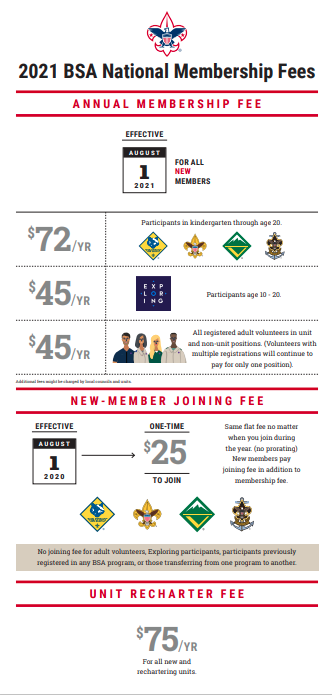 